Mit Unterstützung von:MedieninformationDie kleine Geste mit dem grossen UnterschiedAEC-Newcomer September 2017: Amag Nyon, Nyon VDWeitere Informationen erhalten Sie von: Markus Peter, Leiter Automobiltechnik & Umwelt beim Auto Gewerbe Verband Schweiz (AGVS), Telefon 031 307 15 15, E-Mail markus.peter@agvs-upsa.ch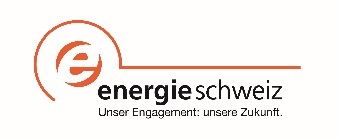 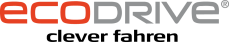 